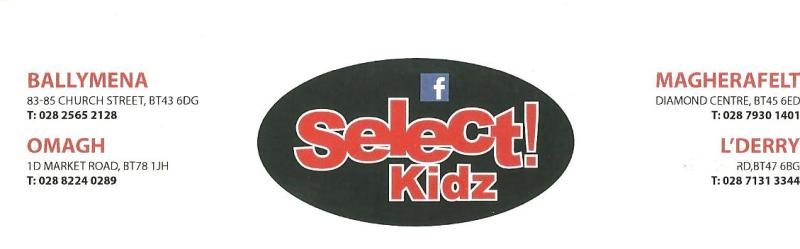 Ballymena                                                                                83-85 Church Street                                                                T: 028 25652128                We are delighted to be able to open on Friday 12th June with full government guidelines, with this in mind we have to work along with these new restrictions. School uniforms are a busy selling period for us, just to up-date you on how we are preparing to sell school uniforms for this season.It can be purchased online from this link -            https://www.klubfunder.com/Clubs/Select_Kidz_Ballymena/ShopItemsIt can be purchased by emailing your order to selectkidzballymena1@gmail.com. When we will have your order ready for payment and collection.It can be purchased in store with knowing your sizes; we also have measuring guidelines you’re in and out of our store quickly with our 2metre social distancing in place. Exchanges can be done if needed every Thursday 5pm-7pm.We also have appointments for fittings in the evening from 5pm by emailing selectkidzballymena1@gmail.com and we will get back to you with day and time. Please include Mob number with all of the above so as we can get in touch with you quickly.School clubs and payment plan available.Select Kidz Vouchers in June For £60 sales- £5 Voucher, £100 sales-£10 Voucher, £150 sales-£15 Voucher to spend on stationary.Select Kidz in July Secondary schools – purchase 3 items of the full uniform and get 10% offPrimary Schools – Spend over £40 and get 10% off                           Pre-School – 3 item pack- sweatshirt, polo & joggers from £25            These discounts in store only see online for other promotions.Select Kidz Team